Florence Alumnae Chapter of Delta Sigma Theta Sorority, Inc. 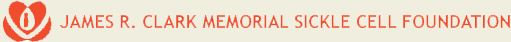 6th Visible & Viable Community Impact Day and Sickle Cell WalkSaturday, September 21, 2019 7:30 AM Registration8:00 AM WalkPearl Moore Gymnasium500 Barnes Street, Florence SC 29506Individuals donating $12 or more will receive a T-shirt (while available).Onsite registration @ 7:30am Walk @ 8:00amFor more information please contactNichole Echols @ 843-676-5470 or Nicki Spears @ 843-260-1300 